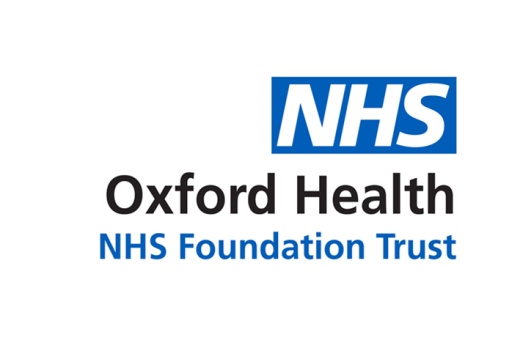 Report to the Meeting of the Oxford Health NHS Foundation Trust Board of Directors29th March 2023Integrated Performance Report (IPR) For: Information & AssuranceExecutive Summary The Integrated Performance Report (IPR) report provides the Board of Directors with an integrated view of the strategic domains of Operational Performance, Quality, People, Finance and Research & Education. IPR - Performance SummaryDelivery of the NHS National Oversight FrameworkThe Trust continues to perform well against the targeted metrics with the exception of Inappropriate OAPs bed days used.The Trust used 168 inappropriate OAP Bed days in February 2023 (67 inappropriate OAP bed days in Bucks, and 101 inappropriate OAP bed days in Oxon).This is an improvement following directorate focus on reducing the use of OAPs to improve the quality of patient care and improve cost control.  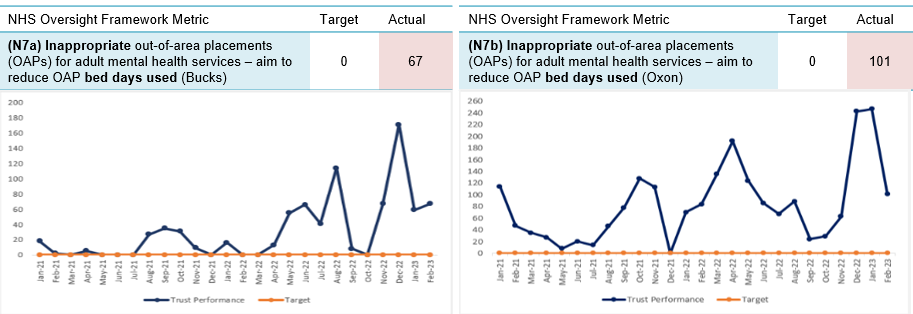 Delivery of strategic objectives (Objective Key Results (OKRs)The Trust has 32 OKR.  21 of the OKRs have targets attached to themQuality – 18 OKRs (8 have targets)People - 9 OKRs (8 have targets)Sustainability - 5 (all have targets)The Trust is achieving 29% (6 out of 21) of its OKRs.  The table below provides an overview of the 15 OKRs that are currently not achieving target, their performance compared to last month and the trend (I.e. whether performance is improving or worsening)Please see the report for further information and plans to address.* latest available due to clinical systems outage and need to recover reportingPatient Activity and Demand: Activity and demand are usually reported in the IPR supporting report, however, as a result of the National clinical systems outage, data is not available in usual formats.  The Trust has contracted with a third-party supplier to accelerate the work to refresh and reinstate the operational reporting that would normally be presented within this section of the report.In the interim the Performance & Information team are developing reports on basic headline information recorded on the newly implemented clinical information systems.  We anticipate that some headline information will be available for the next board meeting.RecommendationThe Board of Directors are asked to note the contents of this report and provide further feedback for continuous development.Author and Title: Claire PageHead of Performance and InformationLead Executive Director: Amélie BagesExecutive Director – Strategy & PartnershipsStrategic objectiveOKRTargetLast month’s performance unless stated otherwiseThis month’s performance unless stated otherwiseStatus/
TrendQualityClinical supervision compliance95%57.8%57%èQualityReduction in use of prone restraint208 YENot known due to change in reporting approach258 YTDQualityPatient safety partners employed2 YE00èQualityLester Tool completion in the community75%64% (July*)Current status not known QualityLester Tool completion in the EIP service90%80.5% (July*)Current status not knownQualityEvidence patients have been involved in their care plans95%83% (June performance)80% (December)êPeopleReduce agency usage to NHSE/I target <10.2%12.4%11.3%êPeopleStaff sickness<3.5%5.5%5.4%êPeopleReduction in turnover<10%16.4%16.4%èPeopleReduction in early turnover<10%19.5%19.4%êPeopleReduction in vacancies<9%13.7%11.7%êPeoplePersonal Development Review (PDR) compliance95%44.5%46.3%éPeoplePPST compliance95%84.8%85.2%éSustainabilityDelivery of cost improvement plan£-£1.7m adverse£1.9m adverseêSustainabilityAchievement of all 8 targeted NOF measures82 not achieved (OAPs)2 not achieved (OAPs)è